Application Form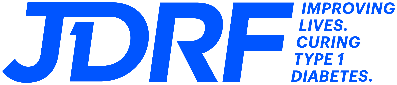 FormattingAll applications must be submitted using the following formApplicants are to enter their name in the footer as per the naming convention – ‘Applicant Last Name, First Name’, and retain all page numbering.All text is to be a minimum of size 10 Arial (or similar) font with borders no less than 2 cm on each side, top and bottom. Pages must be A4. Do not alter the formatting of the pro-forma document. All text boxes may be expanded but must comply with any indicated page limits.All fields must be complete – enter ‘N/A’ if not applicable.Application must be submitted as an unlocked PDF file.NB: JDRF may reject applications that do not meet any of the above requirements. Incomplete applications or applications that do not meet eligibility requirements will NOT be accepted without prior discussion with JDRF staff. For any further information, please email Serena Radano on travelgrants@jdrf.org.au or (02) 8364 0243.**Please do not include this page within the submission**(Insert letter here)1. DETAILS SUMMARY1. DETAILS SUMMARYCategory of Grant: (please selectone)Early-Career ☐Category of Grant: (please selectone)Mid-Career ☐Category of Grant: (please selectone)Allied-Health/Nursing ☐Applicant DetailsApplicant DetailsName and title:Current Institution:E-mail address:Contact number:Where did you hear about theJDRF Career Support and Travel Grants?EligibilityEligibilityCountry and Residency status:Date PhD was or is to beconferred (if applicable):Have you been engaged in Australian diabetes research inthe field of type 1 diabetes for over 12 months?(Yes/No)(For mid-career applicants)Does your title exclude Associate Professor or above?(Yes/No)Travel Details (Conferences and Scientific Meetings only)Travel Details (Conferences and Scientific Meetings only)Name of intended scientificmeeting or conference:Dates of travel or conference:Total $ amount requested forfunding:Travel Details (Lab Visits only)Travel Details (Lab Visits only)Name and location of hostinstitution you will be visiting:Host of Lab andsupervisor/mentor:Dates of conference, Lab visit orshort training courseTotal $ amount requested forfunding:Travel Details (Training or Short Course only)Travel Details (Training or Short Course only)Course name and organisation:Intended dates of course:Total $ amount requested forfunding:Administering Institution DetailsAdministering Institution DetailsName of Institution:Postal address of institution:Research Administration Office ContactResearch Administration Office ContactName and title:Position:E-mail address:Contact number:2. LAY DESCRIPTIONPlease address the below using non-technical language suitable for a lay audience.The application will be reviewed by panels who are familiar with T1D so there is no need to describe the disease as part of the lay description. Do not exceed 2 pages.What is your research project? Please describe your research aim, methodology (including sample size if applicable), results and conclusions.(Insert text)How will your research improve the lives of people with T1D?(Insert text)How will your travel assist with your research and career development?(Insert text)3. TRAVEL DETAILSPlease insert all information outlined below:Conferences: Please include submitted abstract, invitation to present and copy of registration. If abstract has not yet been submitted, please provide a draft abstract of the research that will be presented and notify JDRF immediately upon receiving confirmation of acceptance of your abstract.Lab visits: Please include a copy of the confirmation from the host institution to visit the lab.Training and short courses: Please include a copy of the course registration and acceptance.NB: If your Career Support and Travel Grant application is successful, payment will not be made until confirmations submitted to JDRF. If your abstract or course application is not accepted, or your visit is not confirmed b the host, your Career Support and Travel Grant application will be rescinded4. CURRICULUM VITAEPlease include your CV as per the categories below: Do not exceed 3 pages.Academic and Technical Qualifications – Please include any qualifications in descending chronological orderCareer Summary – Please include any relevant experience and expertise in descending chronological orderAwards and achievements – Please include any relevant awards and/or achievements in descending chronological orderResearch Publications A – Choose the 3 most important and relevant peer-reviewed publications within the past 3 years (in order of merit) with a short paragraph indicating their importance.1.2.3.Research Publications B – List all peer-reviewed publications within the past 5 years.Grants and funding – Please indicate any awarded grants including the funding body and amount funded any JDRF grants(N/A if not applicable)Research Translation – include impact of previous research including translation of research into changing policy or practice.(N/A if not applicable)5. BUDGET5. BUDGET5. BUDGETInsert a new line item as appropriate for the budget below. May include all travel related work expenses including airfares, accommodation, taxis, visas, meals, etc.Do not exceed $1,000 for virtual conferences and short training courses, $2,000 if travel is within Australia and $4,000 if international travel.Insert a new line item as appropriate for the budget below. May include all travel related work expenses including airfares, accommodation, taxis, visas, meals, etc.Do not exceed $1,000 for virtual conferences and short training courses, $2,000 if travel is within Australia and $4,000 if international travel.Insert a new line item as appropriate for the budget below. May include all travel related work expenses including airfares, accommodation, taxis, visas, meals, etc.Do not exceed $1,000 for virtual conferences and short training courses, $2,000 if travel is within Australia and $4,000 if international travel.ItemDetailsCost (in AUD)TotalTotalWhat other sources of funding are available to support your travel, lab visit, training course? Provide details:(Insert N/A if not applicable)What other sources of funding are available to support your travel, lab visit, training course? Provide details:(Insert N/A if not applicable)What other sources of funding are available to support your travel, lab visit, training course? Provide details:(Insert N/A if not applicable)6. LETTER OF SUPPORTInsert one letter of support from one supervisor commenting on your work, commitment to type 1 diabetes research, and the scientific benefits/impact of the travel/training. Do not exceed 1 page.7. CAREER DISRUPTION (if applicable)Include a detailed description regarding any career disruptions within the last 5 years below. This is to include dates, FTE, reason for disruption and must be signed by the relevant head of school or department. Do not exceed 200 words.8. CERTIFICATIONApplicant certificationI certify that I understand all requirements of me and that the information I have provided is true and correct. Name: …………………………………………………..	Date: ……………………….Signature: ……………………………………………………………………………….Institutional Research Administration Office certificationI certify that the Administering Institution supports this application and that all institutional requirements have been satisfied.Name: ………………………………………………….. Date: ………………………. Position: ………………………………………………..Signature: ……………………………………………………………………………….